浙江树人大学办公室文件浙树办教〔2015〕37号关于公布 2015年教学研究与改革立项（实验室开放项目专题）的通知各教学单位：为推进实践教学改革，根据《关于组织开展2015年度实验室开放项目申报评审工作的通知》精神，经学院(部门)、实验室（基地、中心）组织申报、评审，确定2015年教学研究与改革（实验室开放项目专题）立项项目47项，其中一类项目9项，二类项目14项，三类项目24项。现予以公布。附件：2015年教学研究与改革立项一览表(实验室开放项目专题) 浙江树人大学办公室2015年4月14日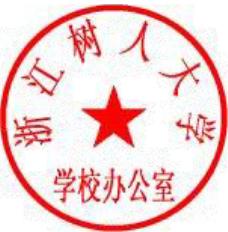 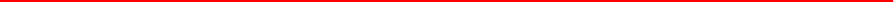 浙江树人大学办公室              2015年4月14日印发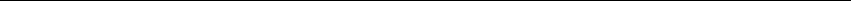 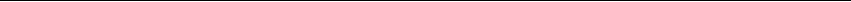 